THÔNG TIN TRỌNG TÀI VIÊNLÊ ĐÌNH VINHLÊ ĐÌNH VINH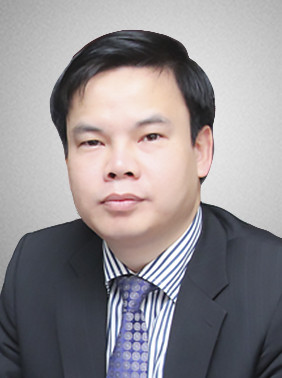 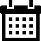 Năm sinh: 1972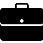 Nghề nghiệp: Phó Tổng Giám Đốc, Công ty Luật SMIC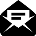 Email : vinh.eig@gmail.com  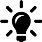 Lĩnh vực hoạt động: Tư vấn pháp luật về hợp đồng, bất động sản, M&A và đầu tư quốc tế, sở hữu trí tuệ, tố tụng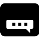 Ngôn ngữ: Tiếng Anh, Tiếng NhậtHọc vấnHọc vấn1995Cử nhân Luật học, Trường Đại học Luật Hà Nội2003Thạc sỹ chuyên ngành: Luật học, Trường Đại học Luật Hà Nội2007Tiến sỹ chuyên ngành: Quản trị kinh doanh, Trường Đại học European University (Thụy sỹ)Kinh nghiệmKinh nghiệm6/1995 - 8/2008Giảng viên, Khoa pháp luật Kinh tế - Trường Đại học Luật Hà Nội08/2008 - 11/2008Giám đốc, Trung tâm Đào tạo ngắn hạn và Tư vấn pháp luật – Trường Đại học Luật Hà Nội8/2008 – 7/2010Phó ban Thư ký Lãnh đạo Bộ, Bộ Tư pháp, thuộc Văn phòng Bộ Tư pháp7/2010 – 2/2014Phó Giám Đốc, Công ty Luật SmiC08/2010 – nayPhó Chủ tịch HĐQT, Công ty Cổ phần Tập đoàn FLC9/2012 – 2/2014Chủ tịch HĐQT (kiêm Tổng Giám đốc Công ty từ 9/2012 – 10/2013), Công ty Cổ phần Liên doanh Đầu tư quốc tế FLC11/2012 – 2/2014Chủ tịch HĐQT (kiêm Hiệu trưởng từ 11/2012 – 1/2013), Trường Cao đẳng nghề FLC07/2010 – nayPhó Viện trưởng, Viện Quản lý và Phát triển Châu Á (AMDI)12/2010 – nayGiám đốc, Trung tâm dạy nghề xã hội Global2/2014 – nayChủ tịch HĐQT, Công ty cổ phần Đầu tư Everland2/2014 – nayGiám đốc, Công ty Luật TNHH Vietthink2/2014 – nayThành viên HĐQT, Công ty cổ phần Thương mại và Đầu tư EIG12/2014 – nayChủ tịch HĐQT, Trường Trung cấp Bách Khoa Hà Nội5/2015 – nayPhó Chủ tịch HĐQT, Công ty cổ phần Đầu tư Phát triển Xây dựng và Thương mại Việt NamChức vụChức vụPhó Tổng Giám Đốc, Công ty Luật SMICTrọng tài viên, VIAC